Università degli Studi di PadovaDipartimento dei Beni Culturali: Archeologia,Storia dell'Arte, del Cinema e della MusicaCorso di Studio Magistrale inSCIENZE ARCHEOLOGICHECurriculum inAPPLIED SCIENCES TO CULTURAL HERITAGE MATERIALS AND SITESDouble MASTER Degree with the University of HaifaDepartment of Maritime CivilizationsMaster of Arts inMARITIME CIVILIZATIONS[Title of the Thesis]Supervisor: Prof. [Name and surname of the supervisor]Co-supervisor: Prof. [Name and surname of the co-supervisor]								Master Candidate 								[Student’s full name and ID]List of ContentsAcknowledgmentsAbstractThe abstract is the overview of your thesis and will generally be 2-3 pages long.Please also remember that you need to register for graduation, within the deadlines set up for each graduation period (https://www.unipd.it/en/graduation), communicating the name(s) of the tutor(s) and the final title of the Dissertation.At the same time, you should communicate to the Director of the course and the Academic Board the language you want to adopt (usually English).If the thesis is in English, an extended abstract in Italian must also be included.Introduction/objectives/aims of the thesisNormally, the chapters of the dissertation will be organised as follows: 1) the introduction, which will describe the aim of the work and the background; 2) the state of the art, with the context of the site or the materials; 3) a detailed description of the samples; 4) the experimental methods employed; 5) the results obtained; 6) discussion; 7) conclusions.The structure of the chapters of the thesis may vary, but the topics and the information must be present.If the thesis presents a large number of data, they may be inserted in the appendix.Ideally, the dissertation will have between 50 and 100 pages (excluded the appendices).Title of Chapter 1Nullam posuere sapien eu lorem luctus tempus. Cras aliquam, quam id tristique ornare, lorem lacus euismod justo, vitae pretium risus urna eu felis. Maecenas vel ipsum nec lorem vehicula pharetra. Nulla porta tincidunt quam, vitae vulputate purus iaculis tristique.Title of paragraphLorem ipsum dolor sit amet, consectetur adipiscing elit. Phasellus tempor sollicitudin ipsum, in dictum ante faucibus eu. Pellentesque eget ullamcorper sem, non mattis arcu. Nullam aliquam risus quis neque aliquam, eu molestie dui imperdiet. Nulla libero mauris, finibus quis eros ut, tincidunt malesuada velit. Maecenas blandit ultricies laoreet.Title of subparagraphQuisque velit justo, aliquam in eleifend vel, congue in sem. Duis viverra lobortis turpis, nec venenatis ex scelerisque eget. In id nulla vestibulum, bibendum elit non, ornare nunc. Morbi vulputate tincidunt justo, eget scelerisque magna rhoncus sit amet. Curabitur tempus euismod dignissim.Nullam posuere sapien eu lorem luctus tempus. Cras aliquam, quam id tristique ornare, lorem lacus euismod justo, vitae pretium risus urna eu felis. Maecenas vel ipsum nec lorem vehicula pharetra. Nulla porta tincidunt quam, vitae vulputate purus iaculis tristique. In id lacinia magna. Ut in justo sit amet erat consectetur aliquet eget a nisi. Cras aliquam, quam id tristique ornare, lorem lacus euismod justo, vitae pretium risus urna eu felis. Maecenas vel ipsum nec lorem vehicula pharetra. Nulla porta tincidunt quam, vitae vulputate purus iaculis tristique. In id lacinia magna. Ut in justo sit amet erat consectetur aliquet eget a nisi (Table n.).Table n. - DescriptionNunc ut elementum nibh, ut vulputate enim. Cras convallis, mi sit amet aliquet ullamcorper, justo nunc posuere massa, sit amet gravida massa arcu non neque. Ut vestibulum vehicula accumsan. Proin id rhoncus risus. Nunc laoreet non justo eu pellentesque. Suspendisse potenti. Curabitur vel dui in turpis bibendum venenatis. Nunc ut elementum nibh, ut vulputate enim. Cras convallis, mi sit amet aliquet ullamcorper, justo nunc posuere massa, sit amet gravida massa arcu non neque. Ut vestibulum vehicula accumsan. Proin id rhoncus risus. Nunc laoreet non justo eu pellentesque. Suspendisse potenti. Curabitur vel dui in turpis bibendum venenatis (Figure n.).Nulla libero mauris, finibus quis eros ut, tincidunt malesuada velit. Maecenas blandit ultricies laoreet. Quisque velit justo, aliquam in eleifend vel, congue in sem. Nullam aliquam risus quis neque aliquam, eu molestie dui imperdiet. Nulla libero mauris, finibus quis eros ut, tincidunt malesuada velit. Maecenas blandit ultricies laoreet. Quisque velit justo, aliquam in eleifend vel, congue in sem.Figure n. – Description (remember that all images used need to be referenced or attributed)Title of paragraph Ut vestibulum vehicula accumsan. Proin id rhoncus risus. Nunc laoreet non justo eu pellentesque. Suspendisse potenti. Curabitur vel dui in turpis bibendum venenatis. Donec at faucibus sem. In porttitor pretium eleifend. Mauris ut interdum metus, non aliquet nulla. Integer ultricies lectus non dolor pretium, a rhoncus velit auctor. Lorem ipsum dolor sit amet, consectetur adipiscing elit. Phasellus tempor sollicitudin ipsum, in dictum ante faucibus eu. Pellentesque eget ullamcorper sem, non mattis arcu.Title of Chapter 2Nullam posuere sapien eu lorem luctus tempus. Cras aliquam, quam id tristique ornare, lorem lacus euismod justo, vitae pretium risus urna eu felis. Maecenas vel ipsum nec lorem vehicula pharetra. Nulla porta tincidunt quam, vitae vulputate purus iaculis tristique.Title of paragraphLorem ipsum dolor sit amet, consectetur adipiscing elit. Phasellus tempor sollicitudin ipsum, in dictum ante faucibus eu. Pellentesque eget ullamcorper sem, non mattis arcu. Nullam aliquam risus quis neque aliquam, eu molestie dui imperdiet. Nulla libero mauris, finibus quis eros ut, tincidunt malesuada velit. Maecenas blandit ultricies laoreet.Title of subparagraphQuisque velit justo, aliquam in eleifend vel, congue in sem. Duis viverra lobortis turpis, nec venenatis ex scelerisque eget. In id nulla vestibulum, bibendum elit non, ornare nunc. Morbi vulputate tincidunt justo, eget scelerisque magna rhoncus sit amet. Curabitur tempus euismod dignissim.Nullam posuere sapien eu lorem luctus tempus. Cras aliquam, quam id tristique ornare, lorem lacus euismod justo, vitae pretium risus urna eu felis. Maecenas vel ipsum nec lorem vehicula pharetra. Nulla porta tincidunt quam, vitae vulputate purus iaculis tristique. In id lacinia magna. Ut in justo sit amet erat consectetur aliquet eget a nisi. Cras aliquam, quam id tristique ornare, lorem lacus euismod justo, vitae pretium risus urna eu felis. Maecenas vel ipsum nec lorem vehicula pharetra. Nulla porta tincidunt quam, vitae vulputate purus iaculis tristique. In id lacinia magna. Ut in justo sit amet erat consectetur aliquet eget a nisi (Table n.).Table n. - DescriptionNunc ut elementum nibh, ut vulputate enim. Cras convallis, mi sit amet aliquet ullamcorper, justo nunc posuere massa, sit amet gravida massa arcu non neque. Ut vestibulum vehicula accumsan. Proin id rhoncus risus. Nunc laoreet non justo eu pellentesque. Suspendisse potenti. Curabitur vel dui in turpis bibendum venenatis. Nunc ut elementum nibh, ut vulputate enim. Cras convallis, mi sit amet aliquet ullamcorper, justo nunc posuere massa, sit amet gravida massa arcu non neque. Ut vestibulum vehicula accumsan. Proin id rhoncus risus. Nunc laoreet non justo eu pellentesque. Suspendisse potenti. Curabitur vel dui in turpis bibendum venenatis  (Figure n.).Nulla libero mauris, finibus quis eros ut, tincidunt malesuada velit. Maecenas blandit ultricies laoreet. Quisque velit justo, aliquam in eleifend vel, congue in sem. Nullam aliquam risus quis neque aliquam, eu molestie dui imperdiet. Nulla libero mauris, finibus quis eros ut, tincidunt malesuada velit. Maecenas blandit ultricies laoreet. Quisque velit justo, aliquam in eleifend vel, congue in sem.Figure n. – Description (remember that all images used need to be referenced or attributed)Title of paragraphUt vestibulum vehicula accumsan. Proin id rhoncus risus. Nunc laoreet non justo eu pellentesque. Suspendisse potenti. Curabitur vel dui in turpis bibendum venenatis. Donec at faucibus sem. In porttitor pretium eleifend. Mauris ut interdum metus, non aliquet nulla. Integer ultricies lectus non dolor pretium, a rhoncus velit auctor. Lorem ipsum dolor sit amet, consectetur adipiscing elit. Phasellus tempor sollicitudin ipsum, in dictum ante faucibus eu. Pellentesque eget ullamcorper sem, non mattis arcu.ReferencesReferences must be cited in the text, with the author’s last name, followed by the year of the publication. All bibliographic references in the text will be collected in a final bibliography, in alphabetical order, with the last name first, followed by the author’s first name initial, and the year of publication; if more than one publication by the same author, published in the same year, is cited, a lower-case letter will be added to the date. In the case of more than one Author, these will be separated by a comma (Chouquer G., Favory F. 2001). The year of publication will be followed by a comma, the title of the volume/paper (in Italics) and the place of publication. In the case of miscellaneous works or journals, the initial and final page numbers will be added, as well. In the case of works made of more than one volume, the indication ‘vol., voll.’ will be omitted, and it will be sufficient to indicate the number of the volume (in Arabic or Roman numerals, as appropriate; 2 or ii) or the volumes which made up the work (1-5 o I-V).Websites must be inserted in the text when cited, e.g.: (www.unipd.it).Please try to avoid footnotes.MonographsBradford J. 1957, Ancient landscapes. Studies in field archaeology, London.Fontijn D.R. 2013, Beyond Barrows. Current Research on the Structuration and Perception of the Prehistoric Landscape through Monuments, Leiden.Edited volumesFairbairn A. et al. (eds.) 2009, New Directions in Archaeological Science, Canberra, A.C.T.Hadjimitsis D. G., Themistocleous K., Cuca B., Agapiou A., Lysandrou V., Lasaponara R., Masini N., Schreier G. (eds.) 2020, Remote Sensing for Archaeology and Cultural Landscapes. Best Practices and Perspectives Across Europe and the Middle East, Cham.Articles in JournalsAbate N., Elfadaly A., Masini N., Lasaponara R. 2020, Multitemporal 2016-2018 Sentinel-2 Data Enhancement for Landscape Archaeology: The Case Study of the Foggia Province, Southern Italy, “Remote Sensing”, 12, 8, 1309; doi:10.3390/rs12081309.Lasaponara R., Masini N. 2011, Satellite remote sensing in archaeology: past, present and future perspectives, “Journal of Archaeology Science”, 38, pp. 1995-2002; https://doi.org/10.1016/j.jas.2011.02.002Articles in edited VolumesAttema P. 2020, Data integration and comparison in landscape archaeology: towards analysis beyond sites and valleys, in Boschi F., Giorgi E., Vermeulen F. (eds.), Picenum and the Ager Gallicus at the Dawn of the Roman Conquest. Landscape Archaeology and Material Culture, Oxford, pp. 11-18.Paliou E. 2014, Visibility analysis in 3D built spaces: a new dimension to the understanding of social space, in Paliou E., Lieberwirth U., Polla S. (eds.), Spatial analysis and social spaces: Interdisciplinary approaches to the interpretation of prehistoric and historic built environments, Berlin-Boston, pp. 91-114; https://doi.org/10.1515/9783110266436.91AppendixIntestazione 1Intestazione 2Intestazione 3Intestazione 4Intestazione 5Testo cellaTesto cellaTesto cellaTesto cellaTesto cellaTesto cellaTesto cellaTesto cellaTesto cellaTesto cellaTesto cellaTesto cellaTesto cellaTesto cellaTesto cellaTesto cellaTesto cellaTesto cellaTesto cellaTesto cellaTesto cellaTesto cellaTesto cellaTesto cellaTesto cellaIntestazione 1Intestazione 2Intestazione 3Intestazione 4Intestazione 5Testo cellaTesto cellaTesto cellaTesto cellaTesto cellaTesto cellaTesto cellaTesto cellaTesto cellaTesto cellaTesto cellaTesto cellaTesto cellaTesto cellaTesto cellaTesto cellaTesto cellaTesto cellaTesto cellaTesto cella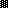 